Dubnový Broker Consulting Index podílových fondů: V kladných číslech zakončily všechny podílové fondy, ty dluhopisové letos vůbec poprvéPraha, 10. května 2021 – Po březnovém propadu drtivé většiny podílových fondů, které ve svém Indexu pravidelně sleduje společnost Broker Consulting, přinesl duben pozitivní obrat. Nejlepších výsledků dosáhly komoditní fondy, které si meziměsíčně připsaly 6,67 %. Dařilo se již tradičně akciovým a nemovitostním fondům a letos vůbec poprvé také dluhopisovým fondům a fondům peněžního trhu, které zakončily s mírným růstem.„Na akciových trzích nyní vládne optimismus, k němuž přispěla jak podpora vlád a centrálních bank, tak stále příznivější pandemická situace a intenzivnější očkování proti covidu-19. Akciové fondy si v dubnu připsaly 2,85 %, a mají tak za sebou další měsíc, kdy pokořily svá historická maxima,“ komentuje výsledky Lukáš Vokel, analytik konzervativních investic Broker Consulting. Od začátku roku se velmi daří americkým a evropským akciím. Při pohledu na americké akcie se zisky amerických veřejně obchodovaných společností v současné době pohybují na rekordních úrovních, což může být také důvodem vysokých cen akcií. Optimistické vyhlídky lze očekávat také v souvislosti s vývojem ziskovosti firem. Rozvíjející se trhy zaostávají za výkonností zmíněných akcií, ale dávají o sobě znát. Z velkých regionů se již delší dobu nedaří čínským akciím, jak ukazují akciové indexy. Nadmíru silný měsíc mají za sebou komoditní fondy, které si v dubnu připsaly 6,67 %. S výjimkou březnového propadu se jim od začátku roku velmi daří, a dokonce překonávají očekávání expertů. Za dobrými výsledky komoditních fondů stojí především růst cen ropy, zemního plynu, obilnin, lithia a dalších kovů. Ropa a zemní plyn si s výjimkou března připisují nárůst již od začátku letošního roku. V dubnu pak prudce rostly hlavně obilniny. Duben přinesl překvapivé výsledky dluhopisovým fondům (+0,60 %) a fondům peněžního trhu (+0,50 %), kdy obě skupiny fondů letos poprvé zakončily s mírným ziskem. I přesto si od začátku roku stále připisují lehké ztráty. Růst výnosů u státních dluhopisů s delší splatností měl za následek snížení jejich cen, a dluhopisové fondy tak zaznamenaly pokles ve své výkonnosti. Za poklesem cen státních dluhopisů stojí jednak jejich značně vysoké ocenění, a jednak rozvolněná fiskální politika a obavy z nárůstu inflace. Nemovitostní fondy po březnovém propadu opět nabraly tempo mírného růstu a duben zakončily na hodnotě +0,35 %. Od začátku roku si pak připisují lehce přes jedno procento. Podle odborníků lze při dlouhodobém investování u investic do českých nemovitostních fondů očekávat do jisté míry pravidelný výnos mezi 3 – 5 procenty v závislosti na zvoleném fondu. Nemovitostní fondy se liší nejčastěji investiční strategií, portfoliem nemovitostí a výší poplatků. Investoři tak mohou vybírat z poměrně pestré škály nemovitostních fondů, která se i nadále pravidelně rozšiřuje.Doporučení Lukáše Vokela: „Při investování je důležité udržet dlouhodobé pozice a nepodléhat emocím. Zkrátka nenechat se zlákat různými trendy a neměnit investiční cíl ani strategii. Investoři, kteří jsou na finančních trzích dlouhodobě úspěšní, těží z udržitelného růstového trendu. Naopak ti, kteří často nakupují a prodávají, riskují, že budou ve špatný čas na špatném místě. Tedy, že nebudou na trhu v době růstu nebo v době, kdy se nakupuje ve slevách.“Poznámka pro média: Broker Consulting Indexy je možné volně publikovat pouze s označením „Broker Consulting Index“ (např. Broker Consulting hypoteční index). Více informací najdete též na webu https://www.bcas.cz/onas/pro-media/. Proč je dobré index sledovat: Čeští investoři mají v podílových fondech zainvestován majetek ve výši zhruba 557 miliard korun. Fondy jsou velmi využívanou platformou pro dlouhodobé investování, zejména při vytváření rezerv pro období postaktivního věku (60+). Index ukazuje, jak se vede fondům dle jednotlivých tříd investičních aktiv. Investoři si mohou mimo jiné srovnávat,  jak si jimi vybrané fondy vedou v porovnání s průměrem trhu.Kontakt pro média:
Tereza KunováSpecialistka PR a externí komunikaceMobil: +420 731 537 716, E-mail: tereza.kunova@bcas.cz Broker Consulting Index podílových fondů – duben 2021Broker Consulting Index podílových fondů – duben 2021Broker Consulting Index podílových fondů – duben 2021Broker Consulting Index podílových fondů – duben 2021Broker Consulting Index podílových fondů – duben 2021Broker Consulting Index podílových fondů – duben 2021Typ fondu1 měsícYTD12 měsíců 36 měsíců 60 měsíců Akciové fondy2,85 %6,33 %39,02 %19,51 %44,12 %Dluhopisové fondy0,60 %-2,39 %1,43 %0,53 %-3,99 %Fondy peněžního trhu0,50 %-1,40 %0,05 %3,71 %2,41 %Komoditní fondy6,67 %14,51 %48,91 %3,46 %14,39 %Nemovitostní fondy0,35 %1,17 %2,23 %12,01 %20,08 %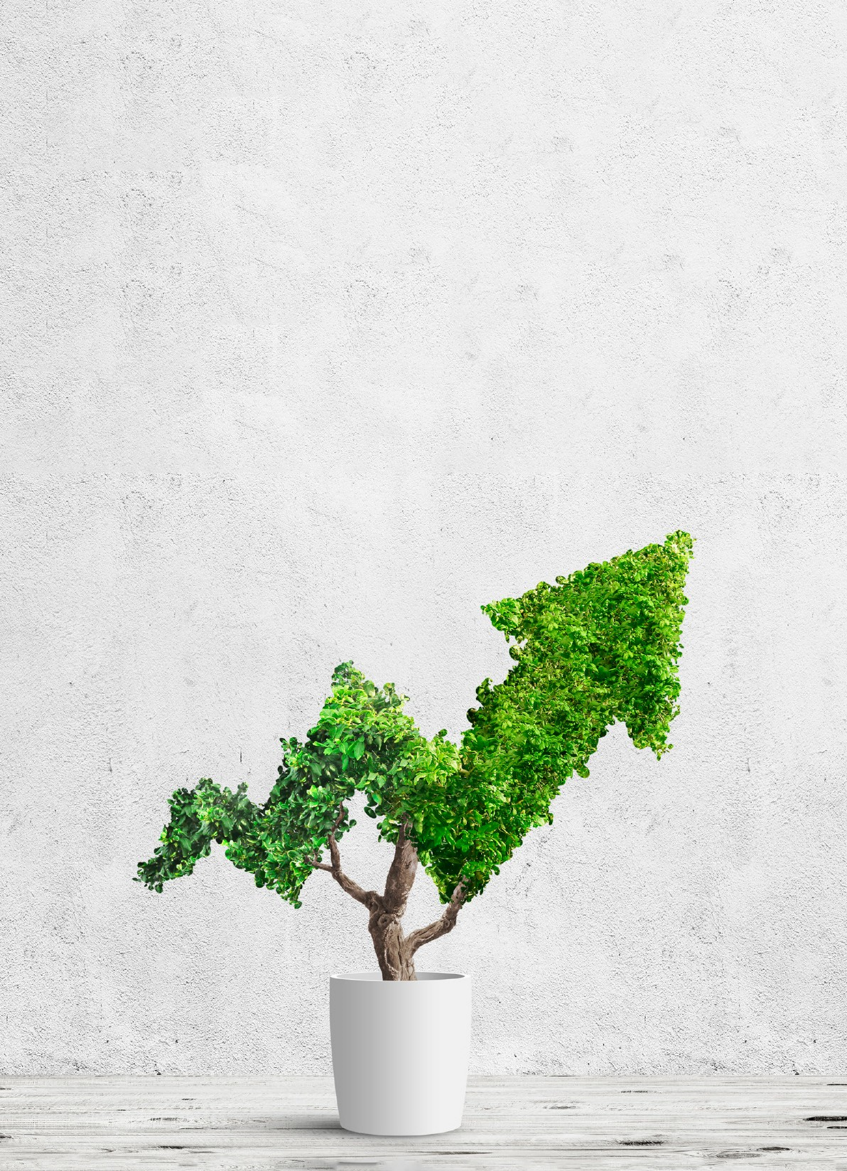 